Hw: Section 5.7 p. 340 #1-6 (Use Graph Paper)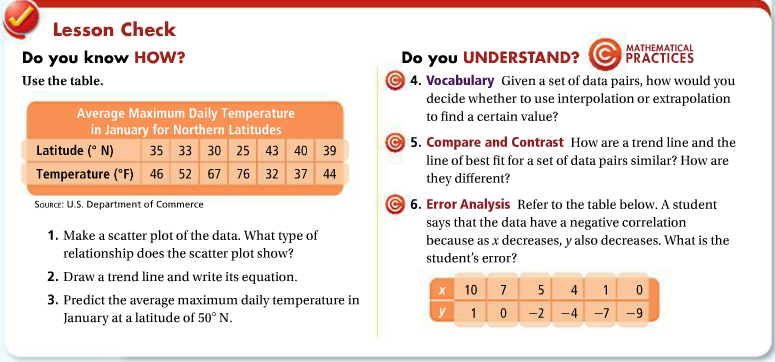 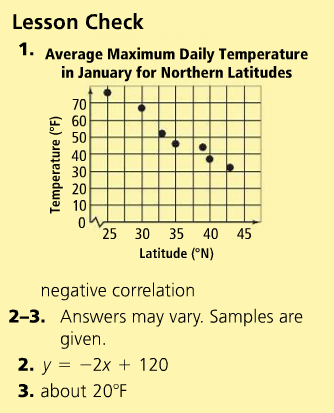 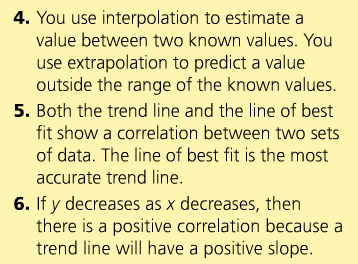 